ДОГОВОР № _______оказания платных дополнительных  образовательных услуг                                                                                                                                        г. Барнаул                                                                                  «____»_______________ 20__г.    	           дата заключения договора         Муниципальное бюджетное дошкольное учреждение «Детский сад №159 «Журавушка» общеразвивающего вида, осуществляющее образовательную деятельность (далее Организация) на основании лицензии от 30 июня 2011г. N 455, выданной Управлением Алтайского края по образованию и делам молодежи (бессрочно), Приложения  №1  к лицензии    серия 22II01 № 0002231 Приказ № 4575 от 28 августа 2014г. расположенное по адресу: 656050, г. Барнаул, ул. Г.Исакова,151а, именуемое	в дальнейшее «Исполнитель», в лице  заведующего, Пикаревой Татьяны Юрьевны,    действующего на основании Устава и приказа Комитета по образованию г.Барнаула о назначении на должность №839-лс от 07.09.2016г. и _________________________________________________________________________________________________________________________________(фамилия, имя, отчество (при наличии) родителя, (законного представителя) несовершеннолетнего лица, зачисляемого на обучение)место жительства (место нахождения), телефон _______________________________________________________________________________________________________________паспорт _____________________________________________________________________(серия, номер, дата выдачи, орган)Именуемый 	в дальнейшем «Заказчик»,	действующий	в	интересах несовершеннолетнего   _______________________________________________________________                                                                                        (фамилия, имя, отчество (при наличии) именуемый в дальнейшем «Воспитанник», далее именуемые Стороны, заключили настоящий Договор оказания платных дополнительных  образовательных услуг (далее-Договор) о нижеследующем:I. Предмет Договора1.1. Исполнитель обязуется оказать  образовательную услугу, а Заказчик обязуется оплатить образовательную услугу по дополнительной общеобразовательной (общеразвивающей) программе (части программы) социально-педагогической направленности:  «Индивидуальная коорекция звукопроизношения у воспитанников».Форма обучения-                очная(наименование дополнительной общеобразовательной программы; форма обучения, вид, уровень и (или) направленность общеобразовательной программы (часть образовательной программы определенного уровня, вида и (или) направленности)1.2. После освоения дополнительной общеобразовательной (общеразвивающей) программы документ об обучении не выдается.1.3. Срок освоения Воспитанником дополнительной общеобразовательной программы на момент подписания Договора составляет  8   месяцев     с  01.10.2019г.   по  29.05.2020г.II. Права Исполнителя, Заказчика и Воспитанника2.1.Исполнитель вправе самостоятельно осуществлять образовательный процесс. 2.2.Заказчик вправе получать информацию от Исполнителя по вопросам:2.2.1. Организации и обеспечения, надлежащего исполнения услуг, предусмотренных разделом настоящего Договора.2.2.2. Достижений, поведения Воспитанника,  его способностях в отношении обучения по предмету учебного плана.2.3. Заказчик  вправе:  2.3.1. Получать информацию от Исполнителя по вопросам организации и обеспечения надлежащего предоставления услуг, предусмотренных разделом I настоящего Договора;2.3.2. Обращаться к Исполнителю по вопросам, касающимся образовательного процесса; 2.3.3. Воспитанник вправе пользоваться в порядке, установленном локальными нормативными актами, имуществом Исполнителя, необходимым для освоения образовательной программы.2.3.4. Принимать в порядке, установленном локальными нормативными актами, участие в социально-культурных, оздоровительных и иных мероприятиях, организованных Исполнителем.Ш. Обязанности Исполнителя, Заказчика и Воспитанника3.1. Исполнитель обязан: 3.1.1.Довести до Заказчика информацию, содержащую сведения о предоставлении платных  образовательных услуг в порядке и объеме, которые предусмотрены Законом Российской Федерации от 7 февраля 1992 г. № 2300-1 "О защите прав потребителей" и Федеральным законом от 29 декабря 2012 г. № 273-ФЗ "Об образовании в Российской Федерации".                             3.1.2. Организовать и обеспечить надлежащее оказание образовательных услуг, предусмотренных разделом I настоящего Договора. Образовательные услуги оказываются в соответствии с учебным планом и расписанием занятий Исполнителя. 3.1.4. Обеспечить для проведения занятий помещения, соответствующие санитарным и гигиеническим требованиям. 3.1.5. Во время оказания платных образовательных услуг проявлять уважение к личности Воспитанника, оберегать его от всех форм физического и психологического насилия, обеспечить условия укрепления нравственного, физического и психологического здоровья, эмоционального благополучия Воспитанника. 3.1.7. Сохранить место за Воспитанником в случае пропуска занятий по уважительным причинам (с учетом оплаты услуг, предусмотренных разделом  настоящего Договора). 3.1.9. Уведомить Заказчика о нецелесообразности оказания Воспитаннику платных образовательных услуг в объеме, предусмотренном разделом  настоящего Договора, вследствие его индивидуальных особенностей, делающих невозможным или педагогически нецелесообразным оказание данных услуг.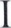 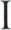 3.2. Заказчик обязан:3.2.1. Своевременно вносить плату за оказываемые Воспитаннику образовательные услуги, указанные в разделе 1 настоящего Договора, в размере и порядке, определенных настоящим Договором, а также предоставлять платежные документы, подтверждающие такую оплату.3.2.2. Извещать Исполнителя о причинах отсутствия на занятиях.3.2.3. Соблюдать требования учредительных документов, правила внутреннего распорядка и иные локальные нормативные акты Исполнителя.IV. Стоимость услуг, сроки и порядок их оплаты4.1. Полная стоимость платных образовательных услуг за весь период обучения Воспитанника составляет 300 рублей  за 1 занятие, (2400 рублей в месяц за 8 занятий), (19200 рублей за год за 64 занятия).Увеличение стоимости образовательных услуг после заключения Договора не допускается.4.2. Оплата производится в срок ежемесячно  не позднее 10 числа текущего месяца на основании выставленной Исполнителем квитанцией за фактически оказанную дополнительную образовательную услугу в безналичном порядке на счет, указанный в разделе IХ настоящего Договора. 4.3. В случае неполучения Воспитанником образовательных и иных услуг по уважительной причине Исполнителем производится перерасчет оплаты по болезни (при наличии медицинской справки), отпуска родителей (предоставление заявления об отпуске).4.4. На оказание платных образовательных услуг, предусмотренных настоящим Договором составлена смета.4.5. О фактическом исполнении Договора и предоставлении платных образовательных услуг Сторонами составляется Акт приемки-передачи оказания услуг.V. Порядок изменения и расторжения договора5.1. Условия, на которых заключен настоящий Договор, могут быть изменены по соглашению Сторон или в соответствии с законодательством Российской Федерации. 5.2. Настоящий Договор может быть расторгнут по соглашению Сторон. 5.3. Настоящий Договор может быть расторгнут по инициативе Исполнителя в одностороннем порядке в случаях: - просрочки оплаты стоимости платных образовательных услуг в течение 2 месяцев; - невозможности надлежащего исполнения обязательства по оказанию платных образовательных услуг вследствие действий (бездействия) Воспитанника (многократное нарушение правил внутреннего распорядка и т.д.); - в иных случаях, предусмотренных законодательством Российской Федерации.5.4. Настоящий Договор расторгается досрочно: - по инициативе родителей (законных представителей) несовершеннолетнего Воспитанника; в том числе в случае перевода Воспитанника для продолжения освоения образовательной программы в другую организацию, осуществляющую образовательную деятельность;-по обстоятельствам, не зависящим от воли Воспитанника или родителей (законных представителей) несовершеннолетнего Воспитанника  и Исполнителя, в том числе в случае ликвидации Исполнителя.5.5. Исполнитель вправе отказаться от исполнения обязательств по Договору при условии полного возмещения Заказчику убытков. 5.6. Заказчик вправе отказаться от исполнения настоящего Договора при условии оплаты Исполнителю фактически понесенных им расходов, связанных с исполнением обязательств по Договору.VI. Ответственность Исполнителя и Заказчика 6.1. За неисполнение или ненадлежащее исполнение своих обязательств по Договору Стороны несут ответственность, предусмотренную законодательством Российской Федерации и Договором.6.2. При обнаружении недостатка образовательной услуги, в том числе оказания ее не в полном объеме, предусмотренном образовательными программами (частью образовательной программы), Заказчик вправе по своему выбору потребовать:6.2.1. Безвозмездного оказания образовательной услуги; 6.2.2. Соразмерного уменьшения стоимости оказанной образовательной услуги;6.2.3. Возмещения понесенных им расходов по устранению недостатков оказанной образовательной услуги своими силами или третьими лицами. 6.3. Заказчик вправе отказаться от исполнения Договора и потребовать полного возмещения убытков, если в 2-х недельный  срок недостатки образовательной услуги не устранены Исполнителем. Заказчик также вправе отказаться от исполнения Договора, если им обнаружен существенный недостаток оказанной образовательной услуги или иные существенные отступления от условий Договора. 6.4.Если Исполнитель нарушил сроки оказания образовательной услуги (сроки начала и (или) окончания оказания образовательной услуги и (или) промежуточные сроки оказания образовательной услуги) либо если во время оказания образовательной услуги стало очевидным, что она не будет осуществлена в срок, Заказчик вправе по своему выбору: 6.4.1. Назначить Исполнителю новый срок, в течение которого Исполнитель должен приступить к оказанию образовательной услуги и (или) закончить оказание образовательной услуги;6.4.2. Потребовать уменьшения стоимости образовательной услуги; 6.4.3. Расторгнуть Договор.6.5. Заказчик вправе потребовать полного возмещения убытков, причиненных ему в связи с нарушением сроков начала и (или) окончания оказания образовательной услуги, а также в связи с недостатками образовательной услуги. VII. Срок действия Договора7.1. Настоящий Договор вступает в силу со дня его заключения Сторонами и действует до полного исполнения Сторонами обязательств.VIII. Заключительные положения8.1. Сведения, указанные в настоящем Договоре, соответствуют информации, размещенной на официальном сайте Исполнителя в сети «Интернет» на дату заключения настоящего Договора.8.2. Под периодом предоставления дополнительной образовательной услуги (периодом обучения) понимается промежуток времени с даты издания приказа о зачислении Воспитанника на обучение по дополнительной образовательной программе до даты издания приказа об окончании обучения по дополнительной образовательной программе  или отчислении Воспитанника из образовательной организации. 8.3. Настоящий Договор составлен в 2-х экземплярах, по одному для каждой из Сторон. Все экземпляры имеют одинаковую юридическую силу. Изменения и дополнения настоящего Договора могут производиться только в письменной форме и подписываться уполномоченными представителями Сторон. Изменения Договора оформляются дополнительными соглашениями к договору. IX.Адреса и реквизиты сторонОтметка о получении 2-го экземпляра Заказчиком Дата: ____________ Подпись: _______/ ______________Приложение к договоруоказания платных дополнительных  образовательных услуг  №________                                                                                                                                      Отметка о получении 2-го экземпляра Заказчиком Дата: ____________ Подпись: _______/ ______________Исполнительмуниципальное бюджетное дошкольное образовательное учреждение «Детский сад №159 «Журавушка» общеразвивающего вида_____________656050 г.Барнаул,  Г. Исакова 151-а	юридический адресКПП 222301001	ИНН 2223033571	р/с40701810401731056200 л/с20176U48010 ОКТМО01701000Заведующий_______/Т.Ю.Пикарева/                                  Подпись       РасшифровкаМ.П.Заказчик Родитель (законный представитель)_____________________________________________(Ф.И.О.)Паспорт: серия_________ № ______________Кем выдан___________________________________________________________________________________________________________Дата выдачи ___________________________Адрес:6560 ____________________________________________________________________Контактный телефон ________________________________/___________________________                                  Подпись                            Расшифровка№ п/пНаименование дополнительной образовательной услугиФорма предоставления (оказания) услуги (индивидуальная, групповая)Наименование дополнительной образовательной программы (части образовательной программы)Стоимость дополнительной образовательной услуги (одного занятия/в месяц/в год) в рубляхКоличествозанятийКоличествозанятийКоличествозанятий№ п/пНаименование дополнительной образовательной услугиФорма предоставления (оказания) услуги (индивидуальная, групповая)Наименование дополнительной образовательной программы (части образовательной программы)Стоимость дополнительной образовательной услуги (одного занятия/в месяц/в год) в рубляхв неделюв месяцв  год1.«Индивидуальная коррекция звукопроизношения  у воспитанников»индивидуальнаяДополнительная общеобразовательная (общеразвивающая) программа социально-педагогической направленности300/2400/192002864Исполнительмуниципальное бюджетное дошкольное образовательное учреждение «Детский сад №159 «Журавушка» общеразвивающего вида_____________656050 г.Барнаул,  Г. Исакова 151-а	юридический адресКПП 222301001	ИНН 2223033571	р/с40701810401731056200 л/с20176U48010 ОКТМО01701000Заведующий_______/Т.Ю.Пикарева/                                  Подпись       РасшифровкаМ.П.Заказчик Родитель (законный представитель)_____________________________________________(Ф.И.О.)Паспорт: серия_________ № ______________Кем выдан___________________________________________________________________________________________________________Дата выдачи____________________________Адрес:6560____________________________________________________________________Контактный телефон ________________________________/___________________________                                  Подпись                            Расшифровка